Waves: Day 2 		Name: ____________________ Core: _____ Date: Wednesday, March 22nd T/F: Mechanical waves can travel through space (a vacuum). 	A) True  B) False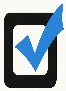 Sound is an example of which wave?	A) EM	B) Longitudinal	C) TransverseThe matter a wave travels through:	A) Solid	B) Gas	C) Medium     D) PlasmaVOCABULARY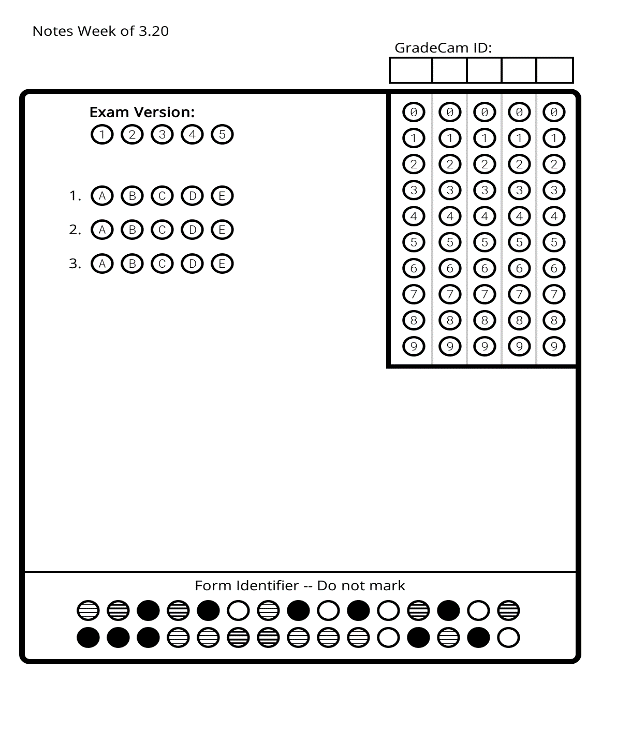 Directions: Match each vocabulary word on the left to its definition on the right.     1. ____ crest		a) pitch (high or low); length of a wave					      2. ____trough		b) highest point of a wave					      3. ____ wavelength	c) distance between crests/troughs 					      4. ____ amplitude	d) volume of a wave (1/2 the wave height)					      5. ____ frequency 	e) when longitudinal waves are close together					      6. ____ rarefaction	f) lowest point of a wave					      7. ____ compression	g) when longitudinal waves are far apartThere are two types of Mechanical Waves: Transverse & LongitudinalLongitudinal Waves: The motion of the ____________ is parallel to the motion of the wave.Example: ______ (seismic) waves are longitudinal.The ________________ of these waves are carried back and forth.The _________________ and _______________ are moving in the same direction.In a longitudinal wave:Compression: When the waves are ________________  _______________Rarefaction: When the waves are ___________  ________________Transverse Waves: The motion of the ________________ is perpendicular to the motion of the wave.Example: _____ (seismic) waves are transverse.These waves move ______ and __________.The _______________ and _________________ are not moving in the same direction; they move at a ________ angle.The _______________ is the highest point of a wave and the __________________ is the lowest point.Amplitude is the _______________ of a wave (1/2 the height of a wave). This is measured in __________________.Frequency is the ______________, or high or low of a wave (the length of a wave). This is measured in ___________________.Activity: [On the back of this paper] Pick one:[I need to review this more.] Watch the DiscoveryEd video: “What Are the Different Types of Waves?” Then create a Venn Diagram to compare and contrast the two different types of waves.[I’m ready to practice.] Choose one type of mechanical wave. Cut a piece of string about 6-8 inches long and use it to form the type of wave you chose. Glue it down and label the different parts of your wave. [I’m ready for a challenge.] Pick one of the two types of waves and create a word collage picture. Use the vocabulary word to form the picture rather than just drawing the lines. See the example from Ms. George.